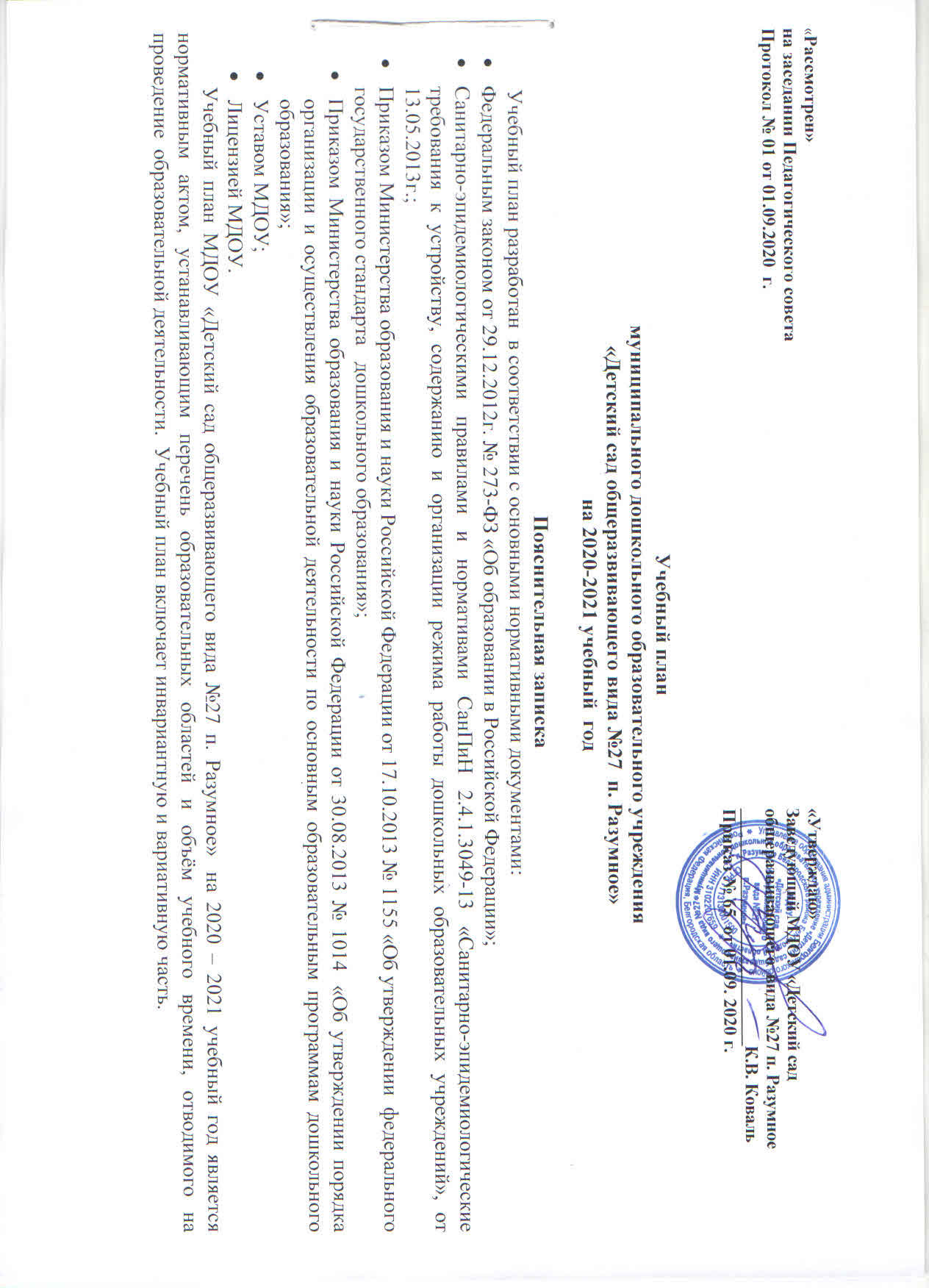 Объём учебного времени на  2020 – 2021  учебный  годпо реализации основной образовательной программы дошкольного образованияПримечание: реализация парциальных программ «Здравствуй, мир Белогорья», «По речевым тропинкам Белогорья» учитывается в объеме  учебного времени в инвариативной части.Модель совместной образовательной деятельности педагога, детей и культурных практик в режимных моментахМодель самостоятельной деятельности детей в режимных моментахНа самостоятельную деятельность детей 3-7л. в режиме дня отводится не менее 3-4 часов.Модель двигательной активности №п/п1.Базовая часть (инвариативная)Группа раннего возраста «А»Группа раннего возраста «Б»Младшая группа «А»Младшая группа «Б» Младшая группа «Б» Средняя группаСредняя группаСредняя группаСтаршая разновозрастная группаСтаршая разновозрастная группаСтаршая группа компенсирующей направленностиРесурсная  группаРесурсная  группаРесурсная  группаРесурсная  группаРесурсная  группаДлительность ОДДлительность ОД10 мин10 мин 15 мин30 мин.30 мин.20 мин20 мин20 мин25 (30 мин)25 (30 мин)25 мин25 мин25 мин25 мин25 мин25 минОО «Познавательное развитие»ОО «Познавательное развитие»ОО «Познавательное развитие»ОО «Познавательное развитие»ОО «Познавательное развитие»ОО «Познавательное развитие»ОО «Познавательное развитие»ОО «Познавательное развитие»ОО «Познавательное развитие»ОО «Познавательное развитие»ОО «Познавательное развитие»ОО «Познавательное развитие»ОО «Познавательное развитие»ОО «Познавательное развитие»ОО «Познавательное развитие»ОО «Познавательное развитие»ОО «Познавательное развитие»ОО «Познавательное развитие»1.1Познавательно-исследовательская деятельностьОзнакомление с миром природы/приобщение к социокультурным ценностям)В режимных моментахВ режимных моментах11111122122222 4ОД в месяц; 32  в год, 4ОД в месяц; 32  в год, 4ОД в месяц; 32  в год, 4ОД в месяц; 32  в год, 4ОД в месяц; 32  в год, 4ОД в месяц; 32  в год, 4ОД в месяц; 32  в год, 4ОД в месяц; 32  в год,8 ОД в месяц, 64 в год8 ОД в месяц, 64 в год4ОД в месяц; 32  в год8 ОД в месяц, 64 в год8 ОД в месяц, 64 в год8 ОД в месяц, 64 в год8 ОД в месяц, 64 в год8 ОД в месяц, 64 в год1.2Познавательно-исследовательская деятельность (Формирование элементарных математических представлений, сенсорное развитие)1111111111111111Итого: 4 ОД в месяц; 32  в год.Итого: 4 ОД в месяц; 32  в год.Итого: 4 ОД в месяц; 32  в год.Итого: 4 ОД в месяц; 32  в год.Итого: 4 ОД в месяц; 32  в год.Итого: 4 ОД в месяц; 32  в год.Итого: 4 ОД в месяц; 32  в год.Итого: 4 ОД в месяц; 32  в год.Итого: 4 ОД в месяц; 32  в год.Итого: 4 ОД в месяц; 32  в год.Итого: 4 ОД в месяц; 32  в год.Итого: 4 ОД в месяц; 32  в год.Итого: 4 ОД в месяц; 32  в год.Итого: 4 ОД в месяц; 32  в год.Итого: 4 ОД в месяц; 32  в год.Итого: 4 ОД в месяц; 32  в год.ОО «Речевое развитие»ОО «Речевое развитие»ОО «Речевое развитие»ОО «Речевое развитие»ОО «Речевое развитие»ОО «Речевое развитие»ОО «Речевое развитие»ОО «Речевое развитие»ОО «Речевое развитие»ОО «Речевое развитие»ОО «Речевое развитие»ОО «Речевое развитие»ОО «Речевое развитие»ОО «Речевое развитие»ОО «Речевое развитие»ОО «Речевое развитие»ОО «Речевое развитие»1.3Коммуникативная деятельность (развитие речи)11111111224(3 коррекц.- разв.)22222 4 ОД в месяц; 32  в год 4 ОД в месяц; 32  в год 4 ОД в месяц; 32  в год 4 ОД в месяц; 32  в год 4 ОД в месяц; 32  в год 4 ОД в месяц; 32  в год 4 ОД в месяц; 32  в год 4 ОД в месяц; 32  в год 8 ОД в месяц; 64 в год 8 ОД в месяц; 64 в год16 ОД в месяц; 128 в год 8 ОД в месяц; 64 в год 8 ОД в месяц; 64 в год 8 ОД в месяц; 64 в год 8 ОД в месяц; 64 в год 8 ОД в месяц; 64 в год1.4Восприятие художественной литературы11Ежедневно в режимных моментахЕжедневно в режимных моментахЕжедневно в режимных моментахЕжедневно в режимных моментахЕжедневно в режимных моментахЕжедневно в режимных моментахЕжедневно в режимных моментахЕжедневно в режимных моментахЕжедневно в режимных моментахЕжедневно в режимных моментахЕжедневно в режимных моментахЕжедневно в режимных моментахЕжедневно в режимных моментахЕжедневно в режимных моментах1.4Восприятие художественной литературы4ОД в месяц; 32  в год4ОД в месяц; 32  в годЕжедневно в режимных моментахЕжедневно в режимных моментахЕжедневно в режимных моментахЕжедневно в режимных моментахЕжедневно в режимных моментахЕжедневно в режимных моментахЕжедневно в режимных моментахЕжедневно в режимных моментахЕжедневно в режимных моментахЕжедневно в режимных моментахЕжедневно в режимных моментахЕжедневно в режимных моментахЕжедневно в режимных моментахЕжедневно в режимных моментахОО «Художественно-эстетическое развитие»ОО «Художественно-эстетическое развитие»ОО «Художественно-эстетическое развитие»ОО «Художественно-эстетическое развитие»ОО «Художественно-эстетическое развитие»ОО «Художественно-эстетическое развитие»ОО «Художественно-эстетическое развитие»ОО «Художественно-эстетическое развитие»ОО «Художественно-эстетическое развитие»ОО «Художественно-эстетическое развитие»ОО «Художественно-эстетическое развитие»ОО «Художественно-эстетическое развитие»ОО «Художественно-эстетическое развитие»ОО «Художественно-эстетическое развитие»ОО «Художественно-эстетическое развитие»ОО «Художественно-эстетическое развитие»ОО «Художественно-эстетическое развитие»1.5Изобразительная деятельность (Рисование)1111111122122222 4 ОД в месяц; 32  в год 4 ОД в месяц; 32  в год 4 ОД в месяц; 32  в год 4 ОД в месяц; 32  в год 4 ОД в месяц; 32  в год 4 ОД в месяц; 32  в год 4 ОД в месяц; 32  в год 4 ОД в месяц; 32  в год8 ОД в месяц; 64 в год8 ОД в месяц; 64 в год4 ОД в месяц; 32 в год8 ОД в месяц; 64 в год8 ОД в месяц; 64 в год8 ОД в месяц; 64 в год8 ОД в месяц; 64 в год8 ОД в месяц; 64 в год1.6Изобразительная деятельность (Лепка)110,50,50,50,50,50,50,50,50,50,50,50,50,50,54ОД в месяц; 32  в год4ОД в месяц; 32  в год2 ОД в месяц; 16в год2 ОД в месяц; 16в год2 ОД в месяц; 16в год2 ОД в месяц; 16в год2 ОД в месяц; 16в год2 ОД в месяц; 16в год2 ОД в месяц; 16в год2 ОД в месяц; 16в год2 ОД в месяц; 16в год2 ОД в месяц; 16в год2 ОД в месяц; 16в год2 ОД в месяц; 16в год2 ОД в месяц; 16в год2 ОД в месяц; 16в год1.7Изобразительная деятельность(Аппликация)--0,50,50,50,50,50,50,50,50,50,50,50,50,50,5-- 2 ОД в месяц; 16 в год 2 ОД в месяц; 16 в год 2 ОД в месяц; 16 в год 2 ОД в месяц; 16 в год 2 ОД в месяц; 16 в год 2 ОД в месяц; 16 в год 2 ОД в месяц; 16 в год 2 ОД в месяц; 16 в год 2 ОД в месяц; 16 в год 2 ОД в месяц; 16 в год 2 ОД в месяц; 16 в год 2 ОД в месяц; 16 в год 2 ОД в месяц; 16 в год 2 ОД в месяц; 16 в год1.8Конструктивно-модельная деятельностьВ режимных моментахВ режимных моментахВ режимных моментахВ режимных моментахВ режимных моментах11111111111----- 4 ОД в месяц;32  в год 4 ОД в месяц;32  в год 4 ОД в месяц;32  в год 4 ОД в месяц;32  в год 4 ОД в месяц;32  в год 4 ОД в месяц;32  в год 4 ОД в месяц;32  в год 4 ОД в месяц;32  в год 4 ОД в месяц;32  в год 4 ОД в месяц;32  в год 4 ОД в месяц;32  в годОО «Физическое развитие»ОО «Физическое развитие»ОО «Физическое развитие»ОО «Физическое развитие»ОО «Физическое развитие»ОО «Физическое развитие»ОО «Физическое развитие»ОО «Физическое развитие»ОО «Физическое развитие»ОО «Физическое развитие»ОО «Физическое развитие»ОО «Физическое развитие»ОО «Физическое развитие»ОО «Физическое развитие»ОО «Физическое развитие»ОО «Физическое развитие»ОО «Физическое развитие»1.9Двигательная деятельность222222222228 ОД в месяц, 64 в год8 ОД в месяц, 64 в год8 ОД в месяц, 64 в год8 ОД в месяц, 64 в год8 ОД в месяц, 64 в год8 ОД в месяц, 64 в год8 ОД в месяц, 64 в год8 ОД в месяц, 64 в год8 ОД в месяц, 64 в год8 ОД в месяц, 64 в год8 ОД в месяц, 64 в год8 ОД в месяц, 64 в год8 ОД в месяц, 64 в год8 ОД в месяц, 64 в год8 ОД в месяц, 64 в год8 ОД в месяц, 64 в годОО «Художественно-эстетическое развитие»ОО «Художественно-эстетическое развитие»ОО «Художественно-эстетическое развитие»ОО «Художественно-эстетическое развитие»ОО «Художественно-эстетическое развитие»ОО «Художественно-эстетическое развитие»ОО «Художественно-эстетическое развитие»ОО «Художественно-эстетическое развитие»ОО «Художественно-эстетическое развитие»ОО «Художественно-эстетическое развитие»ОО «Художественно-эстетическое развитие»ОО «Художественно-эстетическое развитие»ОО «Художественно-эстетическое развитие»ОО «Художественно-эстетическое развитие»ОО «Художественно-эстетическое развитие»ОО «Художественно-эстетическое развитие»ОО «Художественно-эстетическое развитие»1.10Музыкальная деятельность2  2222222222222228ОД в месяц; 64 в год8ОД в месяц; 64 в год8ОД в месяц; 64 в год8ОД в месяц; 64 в год8ОД в месяц; 64 в год8ОД в месяц; 64 в год8ОД в месяц; 64 в год8ОД в месяц; 64 в год8ОД в месяц; 64 в год8ОД в месяц; 64 в год8ОД в месяц; 64 в год8ОД в месяц; 64 в год8ОД в месяц; 64 в год8ОД в месяц; 64 в год8ОД в месяц; 64 в год8ОД в месяц; 64 в год2.0Вариативная часть (модульная)Вариативная часть (модульная)Вариативная часть (модульная)Вариативная часть (модульная)Вариативная часть (модульная)Вариативная часть (модульная)Вариативная часть (модульная)Вариативная часть (модульная)Вариативная часть (модульная)Вариативная часть (модульная)Вариативная часть (модульная)Вариативная часть (модульная)Вариативная часть (модульная)Вариативная часть (модульная)Вариативная часть (модульная)Вариативная часть (модульная)Вариативная часть (модульная)2.1.Двигательная деятельностьОО «Физическое развитие»ОО «Физическое развитие»ОО «Физическое развитие»ОО «Физическое развитие»ОО «Физическое развитие»ОО «Физическое развитие»ОО «Физическое развитие»ОО «Физическое развитие»ОО «Физическое развитие»ОО «Физическое развитие»ОО «Физическое развитие»ОО «Физическое развитие»ОО «Физическое развитие»ОО «Физическое развитие»ОО «Физическое развитие»ОО «Физическое развитие»«Играйте на здоровье»: программа и технология ее применения в ДОУ Л.Н. Волошина, Т.В. Курилова--11111111111111--Итого 4 ОД  в месяц, 32 в годИтого 4 ОД  в месяц, 32 в годИтого 4 ОД  в месяц, 32 в годИтого 4 ОД  в месяц, 32 в годИтого 4 ОД  в месяц, 32 в годИтого 4 ОД  в месяц, 32 в годИтого 4 ОД  в месяц, 32 в годИтого 4 ОД  в месяц, 32 в годИтого 4 ОД  в месяц, 32 в годИтого 4 ОД  в месяц, 32 в годИтого 4 ОД  в месяц, 32 в годИтого 4 ОД  в месяц, 32 в годИтого 4 ОД  в месяц, 32 в годИтого 4 ОД  в месяц, 32 в год2.2.Познавательно – исследовательская деятельностьОО «Познавательное развитие»ОО «Познавательное развитие»ОО «Познавательное развитие»ОО «Познавательное развитие»ОО «Познавательное развитие»ОО «Познавательное развитие»ОО «Познавательное развитие»ОО «Познавательное развитие»ОО «Познавательное развитие»ОО «Познавательное развитие»ОО «Познавательное развитие»ОО «Познавательное развитие»ОО «Познавательное развитие»ОО «Познавательное развитие»ОО «Познавательное развитие»ОО «Познавательное развитие»Парциальная программа «Здравствуй, мир Белогорья» Л.В. Серых, Г.А. Репринцевой--1 раз в 2 недели1 раз в 2 недели1 раз в 2 недели1 раз в 2 недели1 раз в 2 недели1 раз в 2 недели1 раз в 2 недели1 раз в 2 недели1 раз в 2 недели1 раз в 2 недели1 раз в 2 недели1 раз в 2 недели1 раз в 2 недели1 раз в 2 неделиПарциальная программа «Здравствуй, мир Белогорья» Л.В. Серых, Г.А. Репринцевой--Итого 2 ОД в месяц, 16 в годИтого 2 ОД в месяц, 16 в годИтого 2 ОД в месяц, 16 в годИтого 2 ОД в месяц, 16 в годИтого 2 ОД в месяц, 16 в годИтого 2 ОД в месяц, 16 в годИтого 2 ОД в месяц, 16 в годИтого 2 ОД в месяц, 16 в годИтого 2 ОД в месяц, 16 в годИтого 2 ОД в месяц, 16 в годИтого 2 ОД в месяц, 16 в годИтого 2 ОД в месяц, 16 в годИтого 2 ОД в месяц, 16 в годИтого 2 ОД в месяц, 16 в год2.3.Коммуникативная деятельностьОО «Речевое развитие»ОО «Речевое развитие»ОО «Речевое развитие»ОО «Речевое развитие»ОО «Речевое развитие»ОО «Речевое развитие»ОО «Речевое развитие»ОО «Речевое развитие»ОО «Речевое развитие»ОО «Речевое развитие»ОО «Речевое развитие»ОО «Речевое развитие»ОО «Речевое развитие»ОО «Речевое развитие»ОО «Речевое развитие»ОО «Речевое развитие»Парциальная программа «По речевым тропинкам  Белогорья» Л.В. Серых, М.В. Паньковой--1 раз в недели1 раз в недели1 раз в недели1 раз в недели1 раз в недели1 раз в недели1 раз в недели1 раз в недели1 раз в недели1 раз в недели1 раз в недели---Парциальная программа «По речевым тропинкам  Белогорья» Л.В. Серых, М.В. ПаньковойИтого 2 ОД в месяц, 16 в годИтого 2 ОД в месяц, 16 в годИтого 2 ОД в месяц, 16 в годИтого 2 ОД в месяц, 16 в годИтого 2 ОД в месяц, 16 в годИтого 2 ОД в месяц, 16 в годИтого 2 ОД в месяц, 16 в годИтого 2 ОД в месяц, 16 в годИтого 2 ОД в месяц, 16 в годИтого 2 ОД в месяц, 16 в годИтого 2 ОД в месяц, 16 в годИтого 2 ОД в месяц, 16 в годИтого 2 ОД в месяц, 16 в годИтого в неделю10/10010/10010/15010/15010/15010/15011/22014/43514/43515/32515/32515/32515/32515/32514/30014/300Формы образовательной деятельности в режимных моментахКоличество форм образовательной деятельности и культурных практик в неделюКоличество форм образовательной деятельности и культурных практик в неделюКоличество форм образовательной деятельности и культурных практик в неделюКоличество форм образовательной деятельности и культурных практик в неделюФормы образовательной деятельности в режимных моментахРанний дошкольный возрастМладший дошкольный возрастСредний дошкольный возрастСтарший дошкольный возрастОбщениеОбщениеОбщениеСитуации общения воспитателя с детьми, накопление положительного социально – эмоционального опытаежедневноежедневноежедневноежедневноБеседы, разговоры с детьми по интересамежедневноежедневноежедневноежедневноИгровая деятельностьИгровая деятельностьИгровая деятельностьИгровая деятельностьИгровая деятельностьИндивидуальные игры с детьми (творческая, режиссерская, игра – драматизация, строительно – конструктивные игры)4 раза в неделю3 раза в неделю3 раза в неделю3 раза в неделюСовместная игра воспитателя и детей (творческая, режиссерская, игра – драматизация, строительно – конструктивные игры)2  раза в неделю2  раза в неделю2  раза в неделю2  раза в неделюТеатрализованные игры1 раз в неделю1 раз в неделю1 раз в 2 недели1 раз в 2 неделиПодвижные игры, спортивные игры, эстафеты, досугиЕжедневноЕжедневноЕжедневноЕжедневноПознавательно – исследовательская деятельностьПознавательно – исследовательская деятельностьПознавательно – исследовательская деятельностьПознавательно – исследовательская деятельностьПознавательно – исследовательская деятельностьСенсорный игровой и интеллектуальный тренинг1 раз в 2 недели1 раз в 2  недели1 раз в 2  недели1 раз в 2  неделиЭкспериментирование, моделирование, опыты1 раз в 2 недели1 раз в 2 недели1 раз в 2 недели1 раз в 2 неделиНаблюдения в природе (живая, неживая)ежедневноежедневноежедневноежедневноФормы творческой активности, обеспечивающей художественно – эстетическое развитие детейФормы творческой активности, обеспечивающей художественно – эстетическое развитие детейФормы творческой активности, обеспечивающей художественно – эстетическое развитие детейФормы творческой активности, обеспечивающей художественно – эстетическое развитие детейФормы творческой активности, обеспечивающей художественно – эстетическое развитие детейМузыкально – театральные гостинные-1 раз в 2 недели1 раз в неделю1 раз в  неделюТворческие мастерские художественно – творческой направленности-1 раз в неделю1 раз в неделю1 раз в неделюЧтение художественной литературыежедневноежедневноежедневноежедневноСамообслуживание и элементарный бытовой трудСамообслуживание и элементарный бытовой трудСамообслуживание и элементарный бытовой трудСамообслуживаниеежедневноежедневноежедневноежедневноТрудовые поручения (индивидуальные, по подгруппам)ежедневноежедневноежедневноежедневноТрудовые поручения (общий и совместный труд)ЕжедневноЕжедневноЕжедневно1 раз в  неделюРежимные моментыКоличество форм образовательной деятельности и культурных практик в неделюКоличество форм образовательной деятельности и культурных практик в неделюКоличество форм образовательной деятельности и культурных практик в неделюКоличество форм образовательной деятельности и культурных практик в неделюГруппа раннего возрастаМладшая группаСредняя группаСтаршая группаИгры, общение, деятельность по интересам во время утреннего приемаОт 10 до 50 минОт 10 до 50 минОт 10 до 50 минОт 10 до 50 минСамостоятельная деятельность в 1 половине дня20 мин20 мин20 мин15 минПодготовка к прогулке, самостоятельная деятельность на прогулкеОт  50 мин до 90 минОт  50 мин до 90 минОт  50 мин до 90 минОт 60 мин до 100 минСамостоятельные игры, общение, деятельность по интересам, досуги во 2 половине дняОт 30 мин до 40 минОт 30 мин до 40 минОт 30 мин до 40 мин30 минПодготовка к прогулке, самостоятельная деятельность на прогулкеОт 30- 40 минОт 30- 40 минОт 30- 40 мин30 минИгры перед уходом домойОт 20 до 40 минОт 20 до 50 минОт 20 до 50 минОт 20 до 50 минФормы работыКратность проведенияГруппа раннего возрастаМладшая группаСредняя группаСтаршая группаНОД по реализации образовательной области «Физическое развитие» (спортивный зал)2  раза в неделю 10 мин х2=20 мин15 мин х 2=30 мин20 мин х 2= 40 мин25 мин х2= 50 минНОД по реализации образовательной области «Физическое развитие» (на прогулке)1 раз в неделюВ режимных моментах15 мин20 мин25 минНОД по реализации образовательной области «Художественно-эстетическое развитие» (музыка)2 раза в неделю10 мин х2=20 мин6 мин х 2=12 мин8 мин х 2=16 мин12 мин х 2=24 минУтренняя гимнастикаЕжедневно утром перед завтраком5-6 мин6-7 мин7-8 мин8-10 минПодвижные и спортивные  игры на прогулкеЕжедневно утром и вечеромЕжедневно не менее 2 игр по 5-6 минЕжедневно не менее 2 игр по 6 -7 минЕжедневно не менее 2 игр по 7- 8 минЕжедневно не менее 2 игр по 8-10 минФизкультминуткиЕжедневно во время НОД2 - 3 мин2 - 3 мин2 - 3 мин 3 мин Гимнастика после сна, дыхательная гимнастикаежедневно4 – 5 мин5-6 мин6 - 7 мин7 -8 минФизические упражнения и игровые задания (пальчиковая, артикуляционная, зрительная гимнастика)Ежедневно, сочетая упражнения по выбору2-3 мин3-5 мин6-8 мин8-10 минСамостоятельная двигательная деятельностьЕжедневно утром и вечеромХарактер и продолжительность зависит от индивидуальных особенностей и потребностей детейХарактер и продолжительность зависит от индивидуальных особенностей и потребностей детейХарактер и продолжительность зависит от индивидуальных особенностей и потребностей детейХарактер и продолжительность зависит от индивидуальных особенностей и потребностей детейИндивидуальная работаЕжедневно утром и вечеромХарактер и продолжительность зависит от индивидуальных особенностей и потребностей детейХарактер и продолжительность зависит от индивидуальных особенностей и потребностей детейХарактер и продолжительность зависит от индивидуальных особенностей и потребностей детейХарактер и продолжительность зависит от индивидуальных особенностей и потребностей детейАктивный отдых:- физкультурный досуг- физкультурный праздник- День здоровья1 раз в месяц2 раза в год10 мин10-15 мин15 мин15-20 мин20 мин20 -30 мин25 мин30-40 минАктивный отдых:- физкультурный досуг- физкультурный праздник- День здоровья1 раз в квартал1 раз в квартал1 раз в квартал1 раз в квартал1 раз в квартал